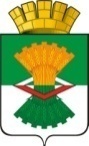 АДМИНИСТРАЦИЯМАХНЁВСКОГО МУНИЦИПАЛЬНОГО ОБРАЗОВАНИЯПОСТАНОВЛЕНИЕ01 февраля 2019 года                                                                                          № 60п.г.т. МахнёвоО проведении муниципального конкурса рисунков «Азбука безопасности», посвященного Неделе безопасности  на территории Махнёвского муниципального образованияВ целях воспитания у ребенка активной позиции участника дорожного движения, как совокупности представлений о правилах поведения на улице, осознанного ответственного решения к их выполнению и позитивного опыта реализации правил в совместной с взрослыми деятельности,    руководствуясь Уставом Махнёвского муниципального образования, ПОСТАНОВЛЯЮ:Провести муниципальный конкурс рисунков «Азбука безопасности», посвященный Неделе безопасности на территории Махнёвского муниципального образования с 04 – 11 февраля 2019 года. Утвердить положение о проведении муниципального конкурса рисунков «Азбука безопасности», на территории Махнёвского муниципального образования, посвященного Неделе безопасности (прилагается). Разместить настоящее постановление на официальном сайте Махнёвского муниципального образования.Контроль за исполнением настоящего постановления возложить на заместителя главы Администрации Махнёвского муниципального образования (по социальным вопросам) Л.Б. Толмачеву.Глава Махнёвского муниципального образования 		                                         А.В. ЛызловПриложение №  1 к постановлению АдминистрацииМахнёвского муниципального образованияот 01.02. 2019 г. № 60ПОЛОЖЕНИЕо муниципальном конкурсе рисунков«Азбука безопасности», посвященного Неделе безопасностиОбщие положенияНастоящее положение определяет цели и задачи Конкурса, участников и организаторов Конкурса, порядок проведения и порядок рассмотрения представленных работ, критерии оценивания работ.Цели и задачи Конкурс проводится с целью формирования транспортной культуры учащихся, сохранения жизни и здоровья несовершеннолетних участников дорожного движения, привлечению учащихся к пропаганде Правил дорожного движения.Задачами Конкурса являются:1) совершенствование системы обучения детей культуре поведения на дорогах;2) способствовать осознанной культуре поведения на дорогах, уменьшению дорожно-транспортного травматизма;3) повышение эффективности деятельности по обучению детей основам безопасности на улицах и дорогах;4) привлечение обучающихся к участию в работе по пропаганде Правил дорожного движения.Сроки и участники конкурсаКонкурс проводится с 04 февраля по 11 февраля 2019 года. Работы сдаются в 5 кабинет НЕ ПОЗДНЕЕ 08.02.2019. Подведение итогов конкурса 11.02.2019 года. В конкурсе принимают участие обучающиеся 1-4 классов.Содержание работ и требования к оформлению. Рисунок должен отражать тематическую направленность конкурса. В содержании рисунка обязательно должен содержаться призыв. На обратной стороне рисунка, в правом нижнем углу должно быть указано: ФИО, класс.Рисунки представленные на конкурс, не возвращаются.На конкурс могут быть представлены рисунки на листе формата А 4 в любой художественной технике, отражающей ПДД. На конкурс принимается по 1 работе от участника.Критерии оценки рисунков.- Соответствие теме и основной цели;- доходчивость, доступность;- соответствие Правилам дорожного движения;- красочность, творческий подход;- современность и актуальность предложенного материала.Подведение итоговУчастникам конкурса, набравшим наибольшее количество баллов, присуждаются 1-3 место и вручается подарочный сертификат и приз зрительских симпатий.Приложение №  2 к постановлению АдминистрацииМахнёвского муниципального образованияот 01.02. 2019 г. № 60СМЕТА РАСХОДОВна проведение конкурса рисунков «Азбука безопасности», на территории Махнёвского муниципального образования№ п/пМероприятиеКол-воСтоимость (руб.)Сумма (руб.)Исполнитель1.Акустические колонки  45002000Начальник отдела образования Администрации Махнёвского муниципального образования Т.В. БерстеневаИтого:2000